寒暑期科系相關工讀計畫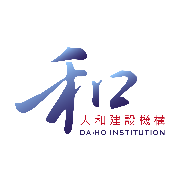 助學金編號：　        　　(務必填寫)      姓　　名：　　    　　　　　　　       學　  　校：　　　　　　　　　　　　      年級班別：　　    　          　       工讀機構名稱：_________________________　 職稱/職務內容:                         ※本表如不足使用，可自行加頁印製。                                                                       填表人簽名：             ※本表可用電腦撰寫於5/31、11/30前Mail至本機構信箱或上傳至本機構官網！寒暑期科系相關工讀心得助學金編號：　        　　(務必填寫)      姓　　名：　　    　　　　　　　       學　  　校：　　　　　　　　　　　　      年級班別：　　    　          　       工讀機構名稱：_________________________　 職稱/職務內容:                         ※本表如不足使用，可自行加頁印製。                                                                       填表人簽名：             ※本表可用電腦撰寫於9/1、2/1前Mail至本機構信箱或上傳至本機構官網！工讀資訊來源:求職規劃:面試/求職狀況:職能學習規劃: 其他/需要的協助：學校理論於實務工讀的應用:學科學習重點調整、計劃/原因:自我能力成長目標、計劃/原因: 工讀後自身的成長與體會：